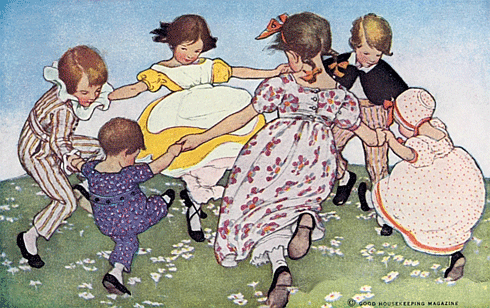 Breakfast and snacks include two of the four food groups.  Breakfast is served at 7:30. Lunch consists of all four food groups (grain, protein, fruit/vegetable, and dairy).    Menus are rotated on a six week basis.  Each week contains a vegetarian meal. We work hard to limit lunches to no more than one processed food item for lunch per week.    Most meal items are made from scratch with whole grains and fresh fruits and vegetables. The Shyne School does not serve tree nuts.MONDAYTUESDAYWEDNESDAYTHURSDAYFRIDAYAM SNACK9:30AMYogurtw/granolaWaterString CheeseWhole Wheat CrackersWaterBagelsW/cream cheeseWhole Wheat Cereal CupsMilkWaterApple Slicesw/soy butterWater LUNCH12:00PMPizza PastaTossed SaladOrange SmilesMilkPot StickersRoasted BroccoliMandarinsMilkEgg Salad SandwichesPicklesCarrots/ApplesMilk Sausage N Egg ScrambleSweet PeppersFresh FruitMilk Bean and Cheese BurritosFresh VeggiesBanana HalvesMilkPM SNACK2:30PMParmesan Pita BreadWaterApplesauceGraham CrackersMilk/WaterCheese CubesWhole Wheat CrackersWaterVeggiesw/garden dipWaterSalty Seed MixSwamp JuiceWaterMONDAYTUESDAYWEDNESDAYTHURSDAYFRIDAYAM SNACK9:30AMYogurtw/blueberriesWaterHard Boiled EggsWhole Wheat CrackersWater Fresh FruitThinwichMilk/WaterTrail MixMilkWaterApplesauceGrahamsWaterLUNCH12:00PMRavioliMixed VegetablesOrange SmilesMilk Quinoa PilafGreen BeansPineappleMilk  Turkey PinwheelsFresh Fruit/VeggiesMilk Taco SaladSeasonal FruitMilkBeanies and WeaniesSeasonal FruitMilkPM SNACK2:30PMCheesy MuffinsWaterApple DippersWaterString CheeseWheat CrackersWaterVeggiesw/hummusWaterPopcornSmoothieWater